В РЕГИСТР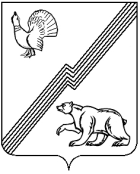 ДЕПАРТАМЕНТ ФИНАНСОВ АДМИНИСТРАЦИИ ГОРОДА ЮГОРСКА  Ханты-Мансийского автономного округа – Югры  ПРИКАЗ  от 23 июня 2022 года                              			                    № 30п
О внесении изменения в приказ директора департамента финансов от 17.02.2022 № 8п «О Порядке открытия и ведения лицевых счетов в департаменте финансов администрации города Югорска»В соответствии с приказом Федерального казначейства от 01.04.2020 № 14н «Об Общих требованиях к порядку открытия и ведения лицевых счетов» приказываю:1. Внести в приложение к приказу директора департамента финансов от 17.02.2022 № 8п «О Порядке открытия и ведения лицевых счетов в департаменте финансов администрации города Югорска» изменение, изложив абзац четвертый пункта 1 в следующей редакции:«порядок открытия и ведения лицевых счетов, предназначенных для учета операций со средствами получателей средств из бюджета, которым в установленных случаях открываются лицевые счета в департаменте финансов (далее - неучастник бюджетного процесса).».2. Опубликовать приказ в официальном печатном издании города Югорска и разместить на официальном сайте органов местного самоуправления города Югорска.3. Настоящий приказ вступает в силу после его официального опубликования.Исполняющий обязанности директора департамента финансов						Н.П. Бушуева